Forum on Innovative Technologies and Management for Sustainability, ITMS'2020, 1 October 2020, Panevėžys, LithuaniaAbstract© 2020 The Authors. Peer-review under responsibility of the Kaunas University of Technology, Panevėžys Faculty of Technologies and Business Keywords: Here introduce the paper, and put a nomenclature if necessary, in a box with the same font size as the rest of the paper. The paragraphs continue from here and are only separated by headings, subheadings, images and formula. The section headings are arranged by numbers, bold and 10 pt. Here follows further instructions for authors.NomenclatureA	radius of B 	position ofC	further nomenclature continues down the page inside the text boxStructureFiles must be in MS Word only and should be formatted for direct printing, using the CRC MS Word provided. Figures and tables should be embedded and not supplied separately. Please make sure that you use as much as possible normal fonts in your documents. Special fonts, such as fonts used in the  (Japanese, Chinese, Korean, etc.) may cause problems during processing. To avoid unnecessary errors you are strongly advised to use the ‘spellchecker’ function of MS Word. Follow this order when typing manuscripts: Title, Authors, Affiliations, Abstract, Keywords, Main text (including figures and tables), Acknowledgements, References, Appendix. Collate acknowledgements in a separate section at the end of the article and do not include them on the title page, as a footnote to the title or otherwise.Bulleted lists may be included and should look like this:First point;Second point;And so on.Ensure that you return to the ‘Els-body-text’ style, the style that you will mainly be using for large blocks of text, when you have completed your bulleted list. Please do not alter the formatting and style layouts which have been set up in this template document. As indicated in the template, papers should be prepared in single column format suitable for direct printing onto paper with trim size 192 x . Do not number pages on the front, as page numbers will be added separately for the preprints and the Proceedings. Leave a line clear between paragraphs. All the required style templates are provided in the file “MS Word Template” with the appropriate name supplied, e.g. choose 1. Els1st-order-head for your first order heading text, els-abstract-text for the abstract text etc.TablesAll tables should be numbered with Arabic numerals. Every table should have a caption. Headings should be placed above tables, left justified. Only horizontal lines should be used within a table, to distinguish the column headings from the body of the table, and immediately above and below the table. Tables must be embedded into the text and not supplied separately. Below is an example which the authors may find useful.     Table 1. An example of a table.Construction of referencesReferences must be listed at the end of the paper. Do not begin them on a new page unless this is absolutely necessary. Authors should ensure that every reference in the text appears in the list of references and vice versa. Indicate references by [1] or [2, 3] in the text. Some examples of how your references should be listed are given at the end of this template in the ‘References’ section, which will allow you to assemble your reference list according to the correct format and font size.Section headingsSection headings should be left justified, bold, with the first letter capitalized and numbered consecutively, starting with the Introduction. Sub-section headings should be in capital and lower-case italic letters, numbered 1.1, 1.2, etc., and left justified, with second and subsequent lines indented. All headings should have a minimum of two text lines after them before a page or column break. Ensure the text area is not blank except for the last page.General guidelines for the preparation of your textAvoid hyphenation at the end of a line. Symbols denoting vectors and matrices should be indicated in bold type. Scalar variable names should normally be expressed using italics. Weights and measures should be expressed in SI units. All non-standard abbreviations or symbols must be defined when first mentioned, or a glossary provided.File naming and deliveryPlease title your files in this order ‘conference acronym_authorslastname’. Submit both the source file and the PDF to the Guest Editor.Artwork filenames should comply with the syntax “aabbbbbb.ccc”, where:a = artwork component type;b = manuscript reference code;c = standard file extension.Component types:gr = figure;pl = plate;sc = scheme;fx = fixed graphic.FootnotesFootnotes should be avoided if possible. Necessary footnotes should be denoted in the text by consecutive superscript letters1. The footnotes should be typed single spaced, and in smaller type size (8 pt), at the foot of the page in which they are mentioned, and separated from the main text by a one line space extending at the foot of the column. The Els-footnote style is available in the MS Word for the text of the footnote.Please do not change the margins of the template as this can result in the footnote falling outside printing range.IllustrationsAll figures should be numbered with Arabic numerals (1, 2, 3,….). Every figure should have a caption. All photographs, schemas, graphs and diagrams are to be referred to as figures. Line drawings should be good quality scans or true electronic output. Low-quality scans are not acceptable. Figures must be embedded into the text and not supplied separately. Preferred format of figures are PNG, JPEG, GIF etc. Lettering and symbols should be clearly defined either in the caption or in a legend provided as part of the figure. Figures should be placed at the top or bottom of a page wherever possible, as close as possible to the first reference to them in the paper. The figure number and caption should be typed below the illustration in 9 pt and centered. For more guidelines and information to help you submit high quality artwork please visit: http://www.elsevier.com/artworkinstructions. Artwork has no text along the side of it in the main body of the text. However, if two images fit next to each other, these may be placed next to each other to save space. For example, see Fig. 1. 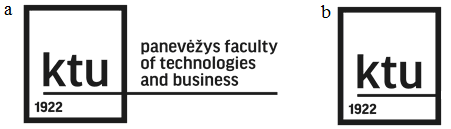 Fig. 1. (a) first picture; (b) second pictureEquationsEquations and formulae should be typed in Mathtype, and numbered consecutively with Arabic numerals in parentheses on the right hand side of the page (if referred to explicitly in the text). They should also be separated from the surrounding text by one space..		 (1)AcknowledgementsAcknowledgements and Reference heading should be left justified, bold, with the first letter capitalized but have no numbers. Text below continues as normal.An example appendixAuthors including an appendix section should do so before References section. Multiple appendices should all have headings in the style used above. They will automatically be ordered A, B, C etc.ReferencesIn the text the number of the reference should be given in square brackets. For references with more than two authors, text citations should be shortened to the first name followed by et al., e.g. Jones [1] discovered that...; Recent results from Brown and Carter [2] and Green et al. [3] indicate that (…).Only essential references, which are directly referred to in the text, should be included in the reference list.References must be listed in numerical order at the end of the paper. Do not begin them on a new page unless this is absolutely necessary. They should be prepared according to the sequential numeric system making sure that all material mentioned is generally available to the reader.Journal references should include: author's surname and initials; initials and surnames of remaining authors; article title (where provided); abbreviated journal title (in italics), year of publication, volume number and page numbers.References to books should include: author's surname and initials; surnames and initials of remaining authors; the book title (in italics); the place of publication and the name of the publisher; and year of publication. References to multi-author works should include author's surname(s) and initials, the chapter title (where provided); "In:" followed by book title (in italics); initials and name(s) of editors(s) in brackets; volume number and pages; the place of publication and name of the publisher, followed by the year of publication.Here is an example of some references listed according to the sequential numeric system:[1] Van der Geer J, Hanraads JAJ, Lupton RA. The art of writing a scientific article. J Sci Commun 2000; 163:51-9.[2] Strunk Jr W, White EB. The elements of style. 3rd ed. New York: Macmillan; 1979.[3] Mettam GR, Adams LB. How to prepare an electronic version of your article. In: Jones BS, Smith RZ, editors. Introduction to the electronic age. New York: E-Publishing Inc; 1999. p. 281-304.An example of a column headingColumn A (t)Column B (t)And an entry12And another entry34And another entry56